Рисование «В далеком космосе»Восковой мелок + акварельМатериалы для занятия: Альбомный лист А-4, акварель, вода, бумажная салфетка, кисть примерно №6-8,восковые мелки.1.Начинаем рисовать мелками планет ы, кометы, звезды и закрашиваем их восковыми мелками. Не берите много объектов (по желанию ребенка). Например, вот такие объекты можно нарисовать.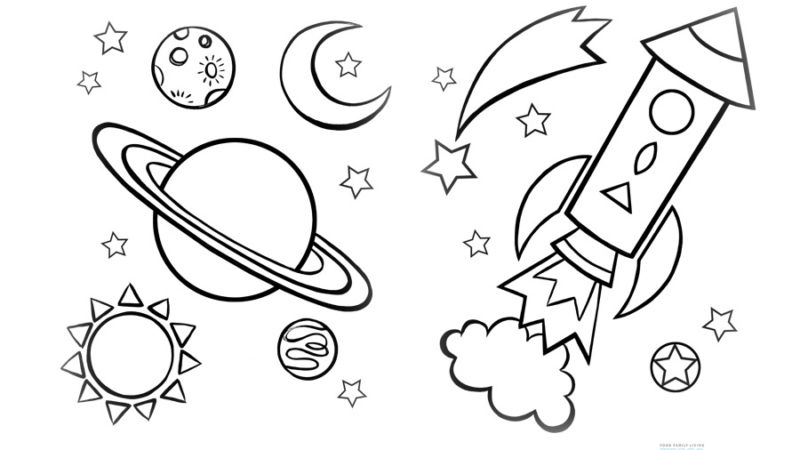 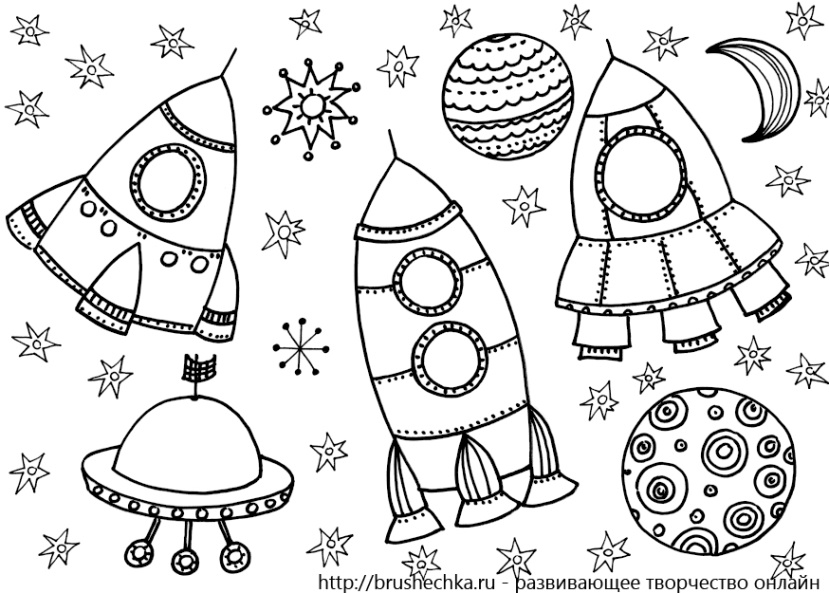 2.Затем работаем с акварельными красками.Можно брать синий цвет, фиолетовый, черный. Начинаем закрашивать сверху кистью слева направо или справа налево прямыми линиями.Восковой мелок будет отталкивать акварель и рисунок проявится.Рекомендации: Лучше брать для закрашивания мелками такие цвета:  розовый, оранжевый, желтый, белый. Закрашивание должно быть не выходя за контур предмета и плотным, тогда рисунок будет лучше.